САРАТОВСКАЯ ГОРОДСКАЯ ДУМАРЕШЕНИЕ28.06.2018 № 36-278 г. СаратовО внесении изменения в решение Саратовской городской Думы                            от 26.12.2017 № 28-222 «О плане работы Саратовской городской Думы                    и постоянных комиссий городской Думы на 1-е полугодие 2018 года»В соответствии со статьей 24 Устава муниципального образования «Город Саратов»Саратовская городская ДумаРЕШИЛА:	1. Внести в решение Саратовской городской Думы от 26.12.2017                   № 28-222 «О плане работы Саратовской городской Думы и постоянных комиссий городской Думы на 1-е полугодие 2018 года» (с изменением                    от 31.05.2018 № 34-267) следующее изменение:1.1. Пункт 2.20 Приложения 5 исключить. 	2. Настоящее решение вступает в силу со дня его принятия.Председатель Саратовской городской Думы                                                      В.В. Малетин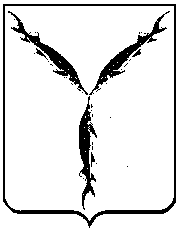 